ЛИСТ САМООЦЕНКИ				 ЛИСТ САМООЦЕНКИ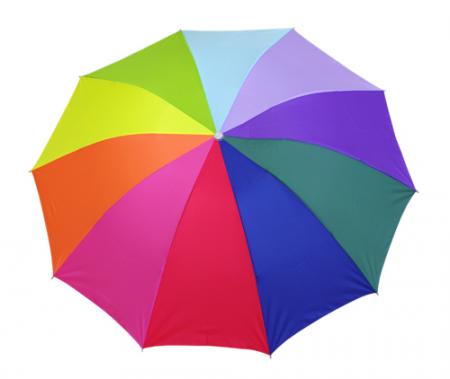 ЛИСТ САМООЦЕНКИ				 ЛИСТ САМООЦЕНКИ